Additional MaterialTable S1. Strains used in this studyStrain name	Relevant characteristic	SourceAQ565 AQ159 AQ178 AQ174 AQ199 AQ175 AQ606 AQ586AQ162 AQ662 AQ657 AQ668 AQ672 AQ667 AQ661AQ462 AQ492 AQ735 AQ736 AQ737 AQ739 AQ741 AQ742 AQ745 AQ746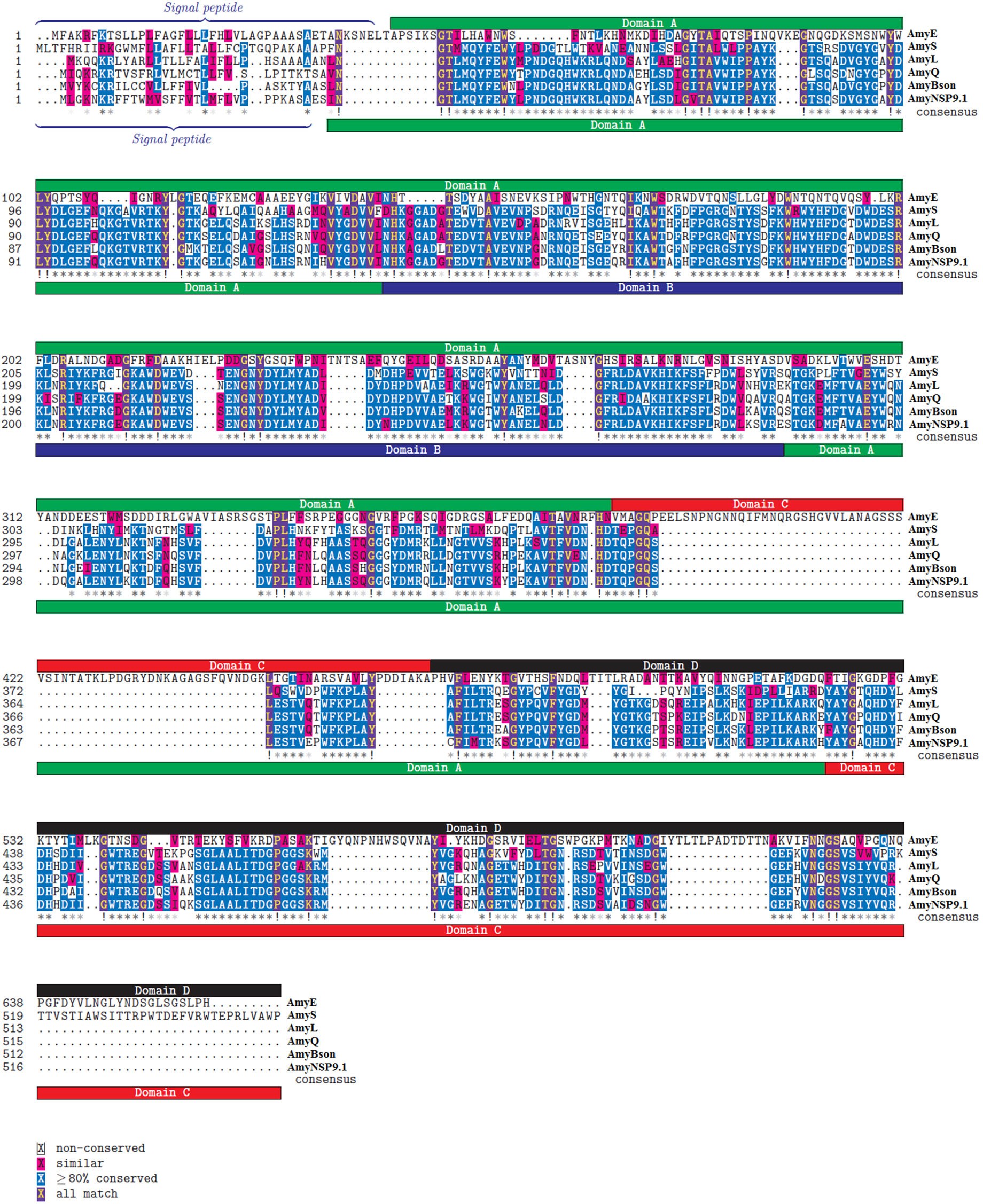 Figure S1. Protein sequence alignment of the alpha-amylases used in this study. The domains which correspond to the alpha-amylases belonging to the GH13_5 subfamily are presented on the bottom of the sequences and the domains which correspond to the B. subtilis amylase AmyE, which belongs to the GH13_28 subfamily, are presented on the top of the sequences.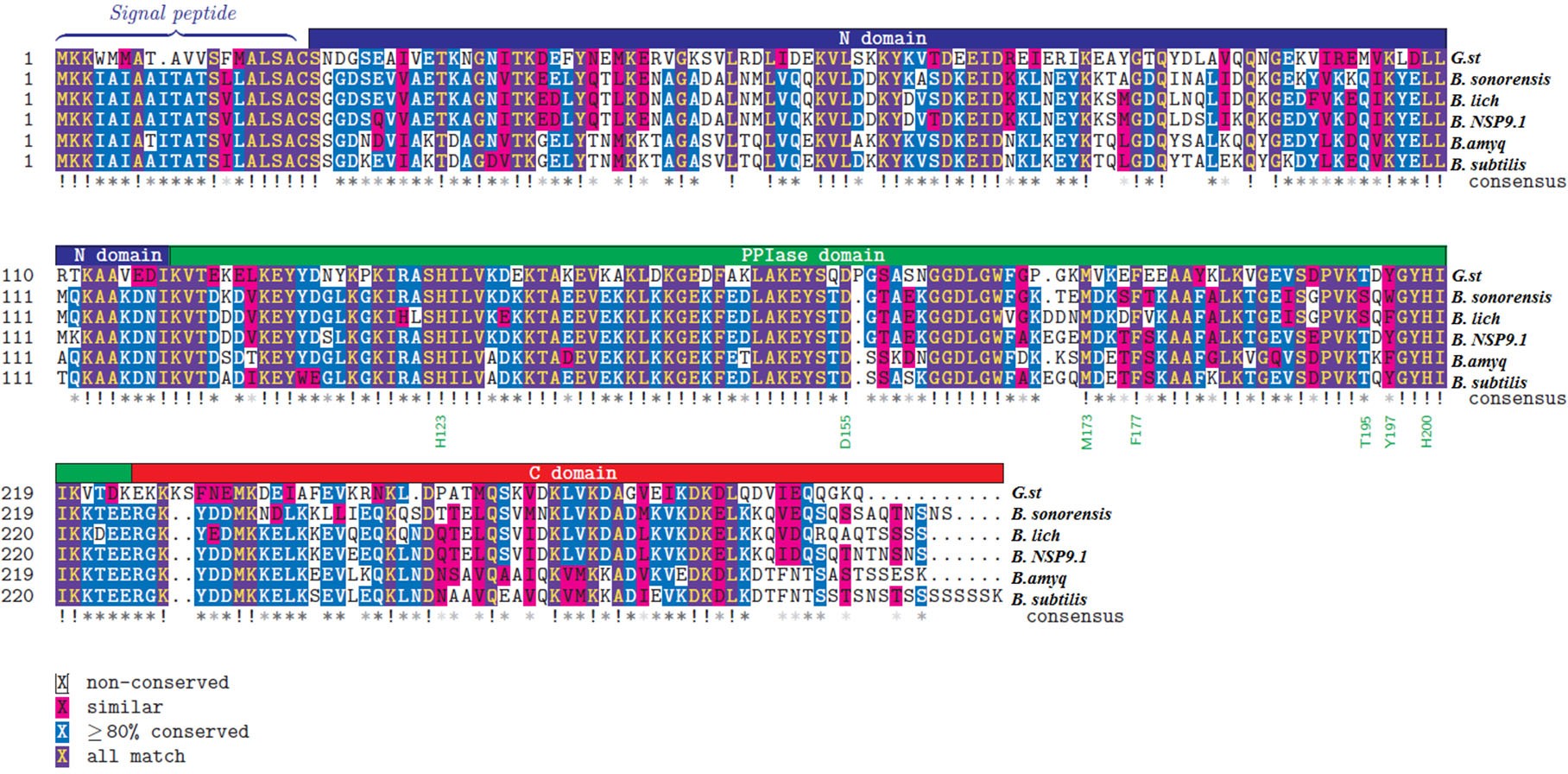 Figure S2. Protein sequence alignment of the PrsA proteins used in this study. The domains are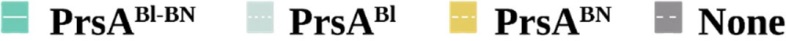 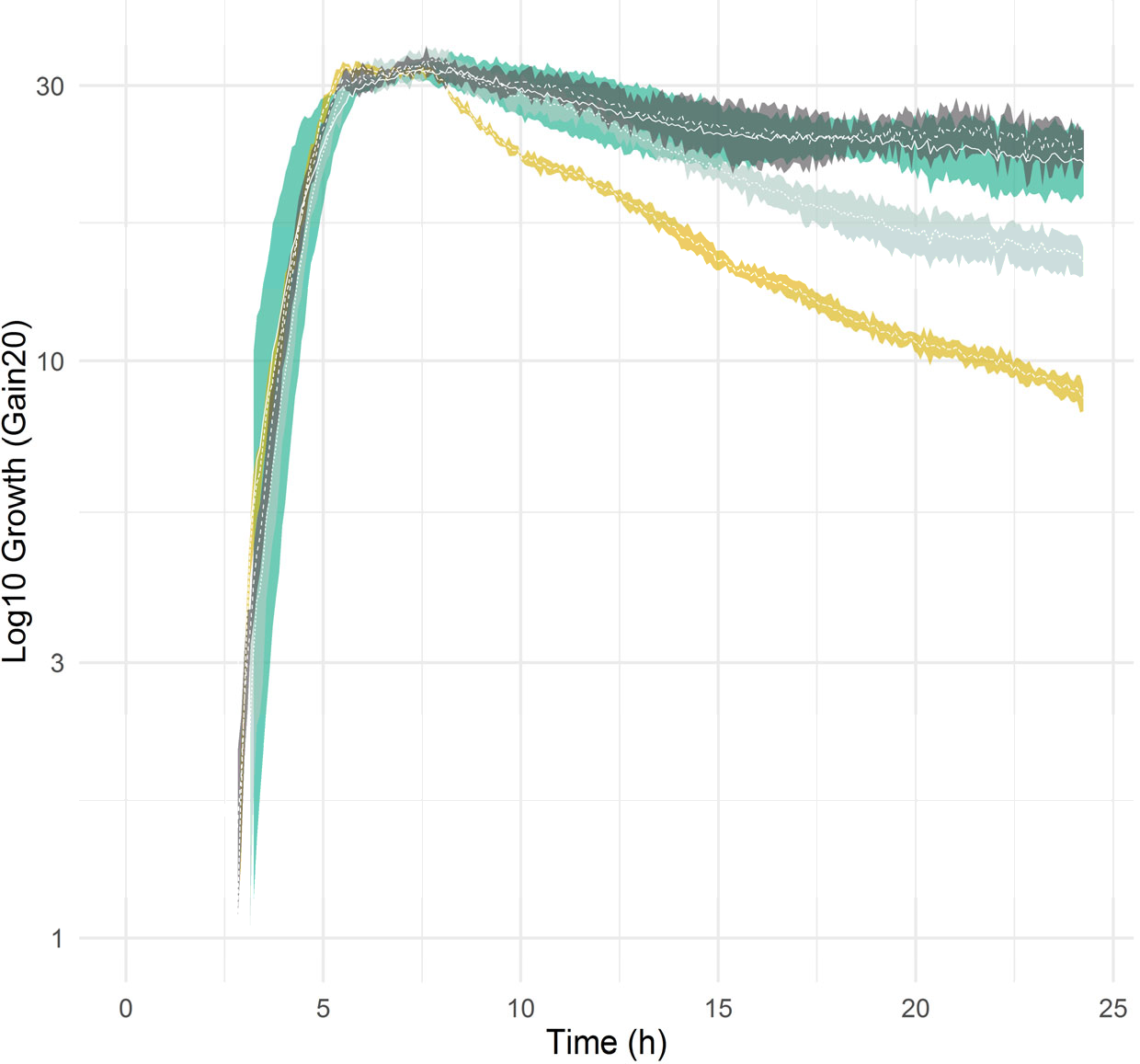 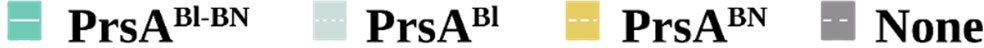 Figure S3. Growth profiles. Cultivations were performed in a Biolector microreactor measuring culture density on-line as light scattering. Cultures were performed in biological triplicates and the average optical density of the three cultures is presented by a white line. The coloured area around the lines shows the extent of the standard deviation between the three replicates. All strains cultivated are expressing amyL and the additional PrsA showed below the figure.AN2B. subtilis 168 ( ΔspoIIAc)NovozymesinternalBS0675B. amyloliquefaciensNovozymesinternalBS0861G. stearothermophilusNovozymesinternal04JZMB. licheniformisNovozymesinternalSJ36ABacillus sonorensisNovozymesinternalAQ1 AQ76 AQ77 AQ84 AQ587 AQ575 AQ34 AQ83 AQ126 AQ82 AQ131 AQ588 AQ567 AQ91 AQ108 AQ97 AQ99 AQ115 AQ610 AQ570 AQ92 AQ109 AQ98 AQ113 AQ100 AQ590 AQ572 AQ95 AQ694 AQ640 AQ645 AQ651AQ592AN2 with integration of amy::PconsSD-amyQ-catThis workAQ1 AQ76 AQ77 AQ84 AQ587 AQ575 AQ34 AQ83 AQ126 AQ82 AQ131 AQ588 AQ567 AQ91 AQ108 AQ97 AQ99 AQ115 AQ610 AQ570 AQ92 AQ109 AQ98 AQ113 AQ100 AQ590 AQ572 AQ95 AQ694 AQ640 AQ645 AQ651AQ592AN2 with integration of amy::PconsSD-amyS-catThis workAQ1 AQ76 AQ77 AQ84 AQ587 AQ575 AQ34 AQ83 AQ126 AQ82 AQ131 AQ588 AQ567 AQ91 AQ108 AQ97 AQ99 AQ115 AQ610 AQ570 AQ92 AQ109 AQ98 AQ113 AQ100 AQ590 AQ572 AQ95 AQ694 AQ640 AQ645 AQ651AQ592AN2 with integration of amy::PconsSD-amyL-catThis workAQ1 AQ76 AQ77 AQ84 AQ587 AQ575 AQ34 AQ83 AQ126 AQ82 AQ131 AQ588 AQ567 AQ91 AQ108 AQ97 AQ99 AQ115 AQ610 AQ570 AQ92 AQ109 AQ98 AQ113 AQ100 AQ590 AQ572 AQ95 AQ694 AQ640 AQ645 AQ651AQ592AN2 with integration of amy::PconsSD-amyE-catThis workAQ1 AQ76 AQ77 AQ84 AQ587 AQ575 AQ34 AQ83 AQ126 AQ82 AQ131 AQ588 AQ567 AQ91 AQ108 AQ97 AQ99 AQ115 AQ610 AQ570 AQ92 AQ109 AQ98 AQ113 AQ100 AQ590 AQ572 AQ95 AQ694 AQ640 AQ645 AQ651AQ592AN2 with integration of amy::PconsSD-NSP9.1 amy-catThis workAQ1 AQ76 AQ77 AQ84 AQ587 AQ575 AQ34 AQ83 AQ126 AQ82 AQ131 AQ588 AQ567 AQ91 AQ108 AQ97 AQ99 AQ115 AQ610 AQ570 AQ92 AQ109 AQ98 AQ113 AQ100 AQ590 AQ572 AQ95 AQ694 AQ640 AQ645 AQ651AQ592AN2 with integration of amy::PconsSD-B. sonorensis amy-catThis workAQ1 AQ76 AQ77 AQ84 AQ587 AQ575 AQ34 AQ83 AQ126 AQ82 AQ131 AQ588 AQ567 AQ91 AQ108 AQ97 AQ99 AQ115 AQ610 AQ570 AQ92 AQ109 AQ98 AQ113 AQ100 AQ590 AQ572 AQ95 AQ694 AQ640 AQ645 AQ651AQ592AN2 with integration of pel::erm-PconsSD-BsubPrsAThis workAQ1 AQ76 AQ77 AQ84 AQ587 AQ575 AQ34 AQ83 AQ126 AQ82 AQ131 AQ588 AQ567 AQ91 AQ108 AQ97 AQ99 AQ115 AQ610 AQ570 AQ92 AQ109 AQ98 AQ113 AQ100 AQ590 AQ572 AQ95 AQ694 AQ640 AQ645 AQ651AQ592AQ34 with integration of amy::PconsSD-amyE-catThis workAQ1 AQ76 AQ77 AQ84 AQ587 AQ575 AQ34 AQ83 AQ126 AQ82 AQ131 AQ588 AQ567 AQ91 AQ108 AQ97 AQ99 AQ115 AQ610 AQ570 AQ92 AQ109 AQ98 AQ113 AQ100 AQ590 AQ572 AQ95 AQ694 AQ640 AQ645 AQ651AQ592AQ34 with integration of amy::PconsSD-amyL-catThis workAQ1 AQ76 AQ77 AQ84 AQ587 AQ575 AQ34 AQ83 AQ126 AQ82 AQ131 AQ588 AQ567 AQ91 AQ108 AQ97 AQ99 AQ115 AQ610 AQ570 AQ92 AQ109 AQ98 AQ113 AQ100 AQ590 AQ572 AQ95 AQ694 AQ640 AQ645 AQ651AQ592AQ34 with integration of amy::PconsSD-amyS-catThis workAQ1 AQ76 AQ77 AQ84 AQ587 AQ575 AQ34 AQ83 AQ126 AQ82 AQ131 AQ588 AQ567 AQ91 AQ108 AQ97 AQ99 AQ115 AQ610 AQ570 AQ92 AQ109 AQ98 AQ113 AQ100 AQ590 AQ572 AQ95 AQ694 AQ640 AQ645 AQ651AQ592AQ34 with integration of amy::PconsSD-amyQ-catThis workAQ1 AQ76 AQ77 AQ84 AQ587 AQ575 AQ34 AQ83 AQ126 AQ82 AQ131 AQ588 AQ567 AQ91 AQ108 AQ97 AQ99 AQ115 AQ610 AQ570 AQ92 AQ109 AQ98 AQ113 AQ100 AQ590 AQ572 AQ95 AQ694 AQ640 AQ645 AQ651AQ592AQ34 with integration of amy::PconsSD-NSP9.1 amy-catThis workAQ1 AQ76 AQ77 AQ84 AQ587 AQ575 AQ34 AQ83 AQ126 AQ82 AQ131 AQ588 AQ567 AQ91 AQ108 AQ97 AQ99 AQ115 AQ610 AQ570 AQ92 AQ109 AQ98 AQ113 AQ100 AQ590 AQ572 AQ95 AQ694 AQ640 AQ645 AQ651AQ592AQ34 with integration of amy::PconsSD-B. sonorensis amy-catThis workAQ1 AQ76 AQ77 AQ84 AQ587 AQ575 AQ34 AQ83 AQ126 AQ82 AQ131 AQ588 AQ567 AQ91 AQ108 AQ97 AQ99 AQ115 AQ610 AQ570 AQ92 AQ109 AQ98 AQ113 AQ100 AQ590 AQ572 AQ95 AQ694 AQ640 AQ645 AQ651AQ592AN2 with integration of pel::erm-PconsSD- prsABlThis workAQ1 AQ76 AQ77 AQ84 AQ587 AQ575 AQ34 AQ83 AQ126 AQ82 AQ131 AQ588 AQ567 AQ91 AQ108 AQ97 AQ99 AQ115 AQ610 AQ570 AQ92 AQ109 AQ98 AQ113 AQ100 AQ590 AQ572 AQ95 AQ694 AQ640 AQ645 AQ651AQ592AQ91 with integration of amy::PconsSD-amyE-catThis workAQ1 AQ76 AQ77 AQ84 AQ587 AQ575 AQ34 AQ83 AQ126 AQ82 AQ131 AQ588 AQ567 AQ91 AQ108 AQ97 AQ99 AQ115 AQ610 AQ570 AQ92 AQ109 AQ98 AQ113 AQ100 AQ590 AQ572 AQ95 AQ694 AQ640 AQ645 AQ651AQ592AQ91 with integration of amy::PconsSD-amyL-catThis workAQ1 AQ76 AQ77 AQ84 AQ587 AQ575 AQ34 AQ83 AQ126 AQ82 AQ131 AQ588 AQ567 AQ91 AQ108 AQ97 AQ99 AQ115 AQ610 AQ570 AQ92 AQ109 AQ98 AQ113 AQ100 AQ590 AQ572 AQ95 AQ694 AQ640 AQ645 AQ651AQ592AQ91 with integration of amy::PconsSD-amyS-catThis workAQ1 AQ76 AQ77 AQ84 AQ587 AQ575 AQ34 AQ83 AQ126 AQ82 AQ131 AQ588 AQ567 AQ91 AQ108 AQ97 AQ99 AQ115 AQ610 AQ570 AQ92 AQ109 AQ98 AQ113 AQ100 AQ590 AQ572 AQ95 AQ694 AQ640 AQ645 AQ651AQ592AQ91 with integration of amy::PconsSD-amyQ-catThis workAQ1 AQ76 AQ77 AQ84 AQ587 AQ575 AQ34 AQ83 AQ126 AQ82 AQ131 AQ588 AQ567 AQ91 AQ108 AQ97 AQ99 AQ115 AQ610 AQ570 AQ92 AQ109 AQ98 AQ113 AQ100 AQ590 AQ572 AQ95 AQ694 AQ640 AQ645 AQ651AQ592AQ91 with integration of amy::PconsSD-NSP9.1 amy-catThis workAQ1 AQ76 AQ77 AQ84 AQ587 AQ575 AQ34 AQ83 AQ126 AQ82 AQ131 AQ588 AQ567 AQ91 AQ108 AQ97 AQ99 AQ115 AQ610 AQ570 AQ92 AQ109 AQ98 AQ113 AQ100 AQ590 AQ572 AQ95 AQ694 AQ640 AQ645 AQ651AQ592AQ91 with integration of amy::PconsSD-B. sonorensis amy-catThis workAQ1 AQ76 AQ77 AQ84 AQ587 AQ575 AQ34 AQ83 AQ126 AQ82 AQ131 AQ588 AQ567 AQ91 AQ108 AQ97 AQ99 AQ115 AQ610 AQ570 AQ92 AQ109 AQ98 AQ113 AQ100 AQ590 AQ572 AQ95 AQ694 AQ640 AQ645 AQ651AQ592AN2 with integration of pel::erm-PconsSD- prsABaThis workAQ1 AQ76 AQ77 AQ84 AQ587 AQ575 AQ34 AQ83 AQ126 AQ82 AQ131 AQ588 AQ567 AQ91 AQ108 AQ97 AQ99 AQ115 AQ610 AQ570 AQ92 AQ109 AQ98 AQ113 AQ100 AQ590 AQ572 AQ95 AQ694 AQ640 AQ645 AQ651AQ592AQ92 with integration of amy::PconsSD-amyE-catThis workAQ1 AQ76 AQ77 AQ84 AQ587 AQ575 AQ34 AQ83 AQ126 AQ82 AQ131 AQ588 AQ567 AQ91 AQ108 AQ97 AQ99 AQ115 AQ610 AQ570 AQ92 AQ109 AQ98 AQ113 AQ100 AQ590 AQ572 AQ95 AQ694 AQ640 AQ645 AQ651AQ592AQ92 with integration of amy::PconsSD-amyL-catThis workAQ1 AQ76 AQ77 AQ84 AQ587 AQ575 AQ34 AQ83 AQ126 AQ82 AQ131 AQ588 AQ567 AQ91 AQ108 AQ97 AQ99 AQ115 AQ610 AQ570 AQ92 AQ109 AQ98 AQ113 AQ100 AQ590 AQ572 AQ95 AQ694 AQ640 AQ645 AQ651AQ592AQ92 with integration of amy::PconsSD-amyS-catThis workAQ1 AQ76 AQ77 AQ84 AQ587 AQ575 AQ34 AQ83 AQ126 AQ82 AQ131 AQ588 AQ567 AQ91 AQ108 AQ97 AQ99 AQ115 AQ610 AQ570 AQ92 AQ109 AQ98 AQ113 AQ100 AQ590 AQ572 AQ95 AQ694 AQ640 AQ645 AQ651AQ592AQ92 with integration of amy::PconsSD-amyQ-catThis workAQ1 AQ76 AQ77 AQ84 AQ587 AQ575 AQ34 AQ83 AQ126 AQ82 AQ131 AQ588 AQ567 AQ91 AQ108 AQ97 AQ99 AQ115 AQ610 AQ570 AQ92 AQ109 AQ98 AQ113 AQ100 AQ590 AQ572 AQ95 AQ694 AQ640 AQ645 AQ651AQ592AQ92 with integration of amy::PconsSD-NSP9.1 amy-catThis workAQ1 AQ76 AQ77 AQ84 AQ587 AQ575 AQ34 AQ83 AQ126 AQ82 AQ131 AQ588 AQ567 AQ91 AQ108 AQ97 AQ99 AQ115 AQ610 AQ570 AQ92 AQ109 AQ98 AQ113 AQ100 AQ590 AQ572 AQ95 AQ694 AQ640 AQ645 AQ651AQ592AQ92 with integration of amy::PconsSD-B. sonorensis amy-catThis workAQ1 AQ76 AQ77 AQ84 AQ587 AQ575 AQ34 AQ83 AQ126 AQ82 AQ131 AQ588 AQ567 AQ91 AQ108 AQ97 AQ99 AQ115 AQ610 AQ570 AQ92 AQ109 AQ98 AQ113 AQ100 AQ590 AQ572 AQ95 AQ694 AQ640 AQ645 AQ651AQ592AN2 with integration of pel::erm-PconsSD- prsAGsThis workAQ1 AQ76 AQ77 AQ84 AQ587 AQ575 AQ34 AQ83 AQ126 AQ82 AQ131 AQ588 AQ567 AQ91 AQ108 AQ97 AQ99 AQ115 AQ610 AQ570 AQ92 AQ109 AQ98 AQ113 AQ100 AQ590 AQ572 AQ95 AQ694 AQ640 AQ645 AQ651AQ592AQ95 with integration of amy::PconsSD-amyE-catThis workAQ1 AQ76 AQ77 AQ84 AQ587 AQ575 AQ34 AQ83 AQ126 AQ82 AQ131 AQ588 AQ567 AQ91 AQ108 AQ97 AQ99 AQ115 AQ610 AQ570 AQ92 AQ109 AQ98 AQ113 AQ100 AQ590 AQ572 AQ95 AQ694 AQ640 AQ645 AQ651AQ592AQ95 with integration of amy::PconsSD-amyL-catThis workAQ1 AQ76 AQ77 AQ84 AQ587 AQ575 AQ34 AQ83 AQ126 AQ82 AQ131 AQ588 AQ567 AQ91 AQ108 AQ97 AQ99 AQ115 AQ610 AQ570 AQ92 AQ109 AQ98 AQ113 AQ100 AQ590 AQ572 AQ95 AQ694 AQ640 AQ645 AQ651AQ592AQ95 with integration of amy::PconsSD-amyS-catThis workAQ1 AQ76 AQ77 AQ84 AQ587 AQ575 AQ34 AQ83 AQ126 AQ82 AQ131 AQ588 AQ567 AQ91 AQ108 AQ97 AQ99 AQ115 AQ610 AQ570 AQ92 AQ109 AQ98 AQ113 AQ100 AQ590 AQ572 AQ95 AQ694 AQ640 AQ645 AQ651AQ592AQ95 with integration of amy::PconsSD-amyQ-catThis workAQ1 AQ76 AQ77 AQ84 AQ587 AQ575 AQ34 AQ83 AQ126 AQ82 AQ131 AQ588 AQ567 AQ91 AQ108 AQ97 AQ99 AQ115 AQ610 AQ570 AQ92 AQ109 AQ98 AQ113 AQ100 AQ590 AQ572 AQ95 AQ694 AQ640 AQ645 AQ651AQ592AQ95 with integration of amy::PconsSD-NSP9.1 amy-catThis work